1e en 4e naamval uitgelegdSchema’s met de uitgangen voor de 1e en 4e naamvalI Der-Gruppe (bepaald lidwoord)Naamval	mannelijk	vrouwelijk	onzijdig	meervoud1E		der		die		das		die		4E		den		die		das		dieDe volgende woorden krijgen dezelfde  uitgangen als het bepaald lidwoord:all-	    alledies-	    deze, ditjed-	    ieder, elkjen-	    die, datmanch-     menigsolch-	    zulk	welch-      welkII Ein-Gruppe (onbepaald lidwoord)Naamval	mannelijk	vrouwelijk	onzijdig	meervoud1E 		ein 		eine		ein		keine4E		einen		eine		ein		keineDe volgende woorden krijgen dezelfde  uitgangen als het onbepaald lidwoord:mein-	mijndein-	jouw/ jesein-	zijnihr- 	haarunser-   ons/ onzeeuer-	jullieihr-	hunIhr	uw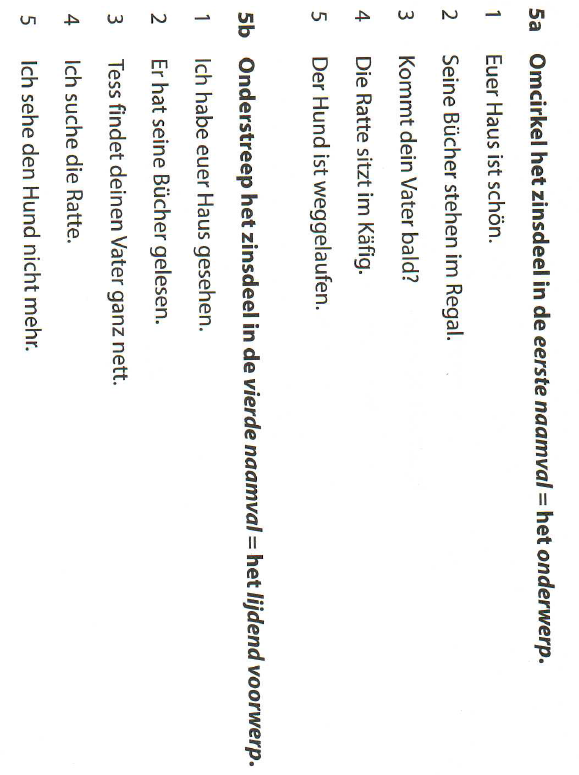 Übungen (pas de bovenstaande theorie toe):1.		D............... Wetter (onz.) ist heute schön.	2.	Ich kenne d............... Mann nicht.	3.	D............... Bäume (mv) haben d............... Blätter (mv) verloren.	4.	Hast du schon mal ein............... Schnaps (m) getrunken? (Schnaps= borrel)	5.	D............... Schüler (mv) haben d............... Bücher (mv) vergessen.	6.	Ein............... Freund hat d………. Blumen (mv) mitgebracht.	7.	Im Urlaub habe ich ein............... spannenden Roman (m) gelesen.	8.	Komm jetzt, sonst verpassen wir d............... Zug! (m)	9.	D............... König eröffnet d............... neue Brücke (vrl) für den Verkehr.	10.	Bitte bewahren Sie d............... Eintrittskarte (vrl) auf.	11.	D.............. Mann ist d............... Vater von Hilde.	12.	Du bleibst mein............... bester Freund.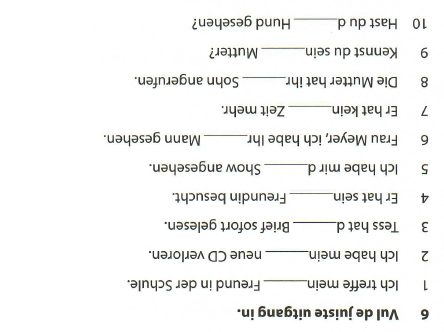 